I.C. di Castelverde – Scuole Primarie di Brazzuoli e di Castelverde – a.s. 2019/20Prove comuni di verifica per la Classe 3^Lingua Inglese – Primo Quadrimestre Conoscenze/oggetti di valutazione:PRIMA PROVAFamily (mother, father, sister, brother, grandmother, grandfather, aunt, uncle, cousins).Animals (lion, tiger, monkey, giraffe, bear, crocodile, snake, elephant, hippo, zebra).Uso di HE e SHEEsercizio 1 (riconoscimento e classificazione)=  6  puntiEsercizio 2 (completamento di parole) =  6  puntiEsercizio 3 (uso dei pronomi soggetto terza persona singolare)= 4 puntiTOTALE: 16 PUNTISECONDA PROVAIt is.../They are...Uso del pluraleIs it?/are they? Esercizio 1 ( distinguere frasi al singolare da frasi al plurale)= 6  puntiEsercizio 2 (risposte brevi)= 4  puntiTOTALE: 10 PUNTITutte le prove vengono somministrate mediante schede (si vedano allegati), da completare in un tempo massimo di 2 ore.Le prove per gli alunni con disabilità o notevoli difficoltà di apprendimento subiranno adattamenti nei contenuti e nei tempi consentiti (si rimanda alla documentazione specifica delle classi).Criteri di valutazione:          Al numero di esercizi corretti si fanno corrispondere i voti in decimi compresi nella scala numerica da  10, come da tabella seguente (Per valutare in modo più esteso e puntuale, si utilizzano inoltre i valori “più – mezzo – meno”).:Prove  n. ro 1Prova  n. ro 2                                                                              F.to Le insegnanti Fabio Amadini – Maria Genoveffa Del Gaudio	Alunno __________________________    Cl. 3^___    data ________________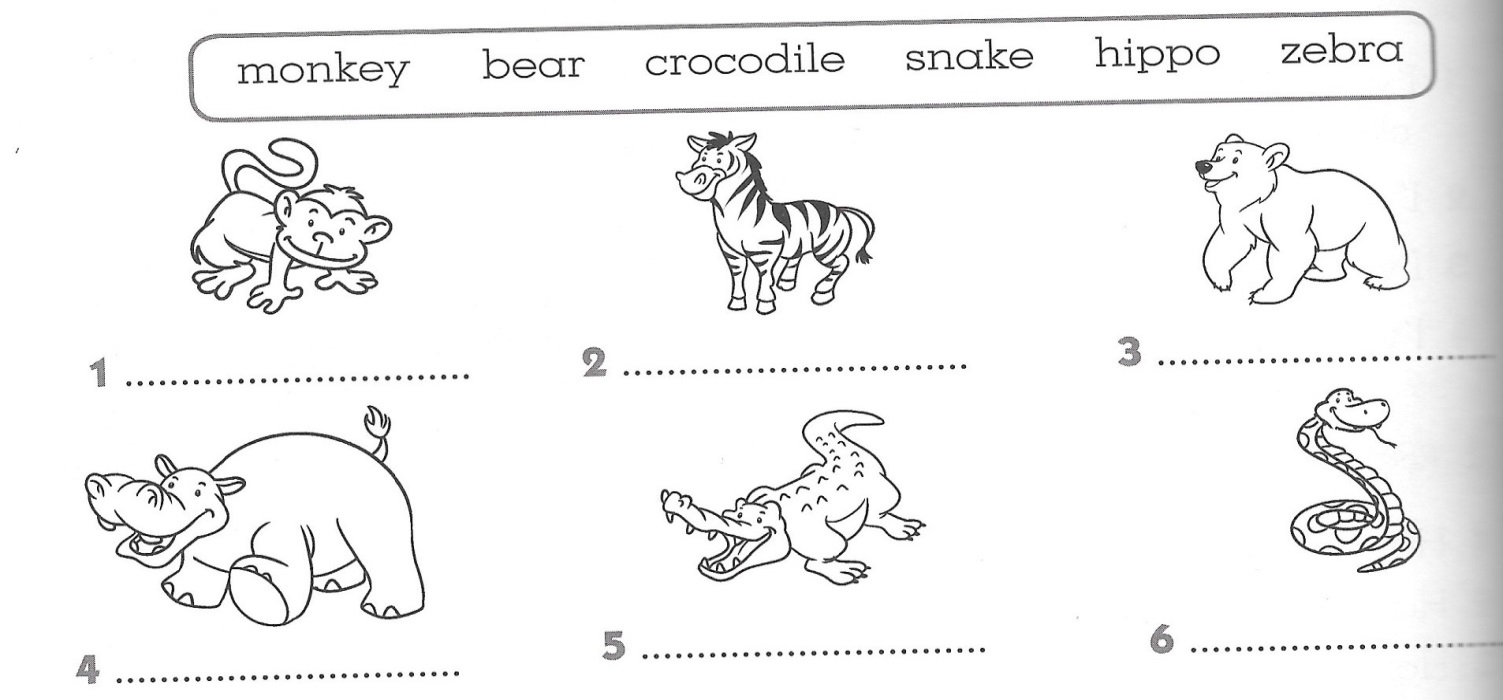 PRIMA PROVA COMUNE  PRIMO QUADRIMESTRE DI LINGUA INGLESE1. Copia i nomi degli animali sotto le illustrazioni giuste__/62. Inserisci le lettere mancanti dei nomi dei membri della famiglia.1. FA__ HER.2 SIST__R.3  GRA__DMOT__ER4 UN__LE.5 MOT __ER.6 BRO__HER__/63. Leggi le frasi, poi riscrivile a lato sostituendo le parole sottolineate con HE o SHE.1. SUSAN IS MY COUSIN.  1._____________________________________________2. CLARA IS MY AUNT. 2. ____________________________________________3. PETER IS MY GRANDFATHER.   3. _______________________________________4. FRED IS MY UNCLE.            4. ______________________________________________/4Alunno ______________________________ Cl. 3^___    data ________________SECONDA PROVA COMUNE  PRIMO QUADRIMESTRE DI LINGUA INGLESE 1. Completa le frasi inserendo IT IS oppure THEY ARE. Solo se necessario aggiungi la S del plurale.1.	2. 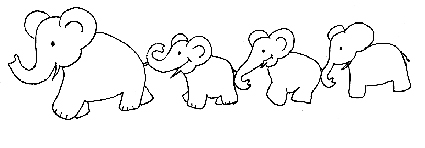 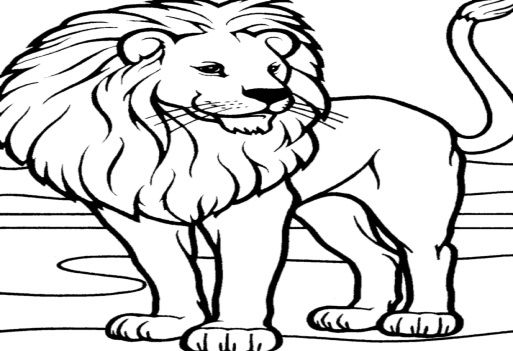 1. ________  A LION__                                                2. ______________ ELEPHANT__3. 	4.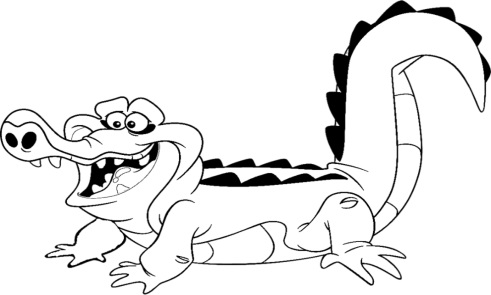 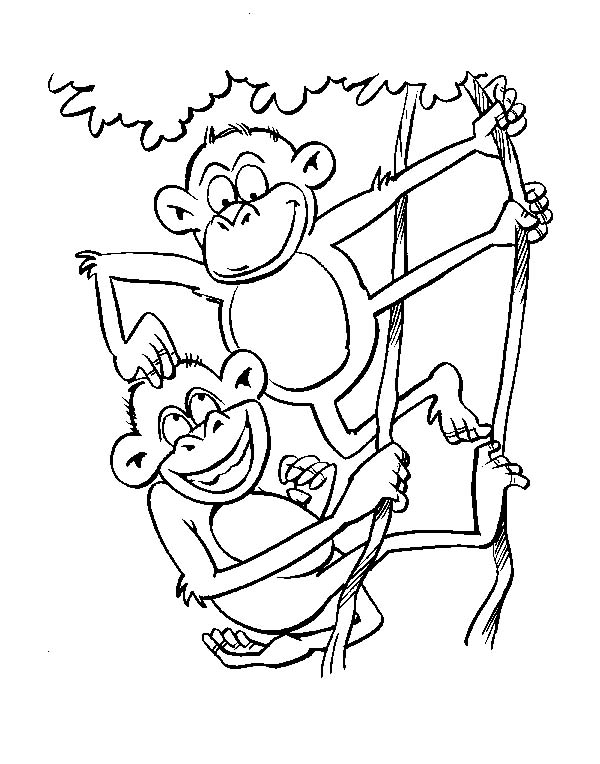 3. ____________ MONKEY__                                        4. ______ A CROCODILE____/62. Rispondi alle domande con YES o NO1.  	2. 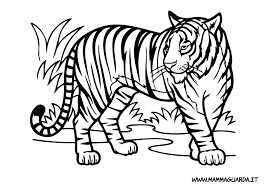 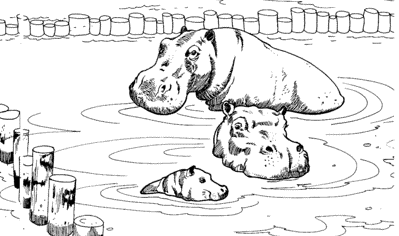 IS IT A TIGER? __________	                 ARE THEY SNEAKES?  ________IS IT ON THE TREE ? ________                           ARE THEY IN THE WATER? ___________/4.I.C. di CASTELVERDE – SCUOLE  PRIMARIE di BRAZZUOLI e CASTELVERDERESTITUZIONE ESITI DELLE PROVE COMUNI QUADRIMESTRALILa somministrazione delle prove è avvenuta (barrare una o più voci)□ regolarmente, sia nei contenuti sia nei tempi□ mediante prove semplificate (obiettivi minimi riferiti al percorso di apprendimento personalizzato)□ mediante prove ridotte (quantità esercizi proposti)□ utilizzando un tempo superiore a quello previsto (tempo supplementare: min._____)□ mediante la lettura delle consegne da parte del docente□ con l’affiancamento da parte del docente (indicazioni operative, esemplificazioni)□ con la consultazione di mappe/schemi□ con il supporto di formulari/tabelle□ con il supporto della calcolatrice□ con il supporto di altri strumenti compensativi (specificare): _____________________________________________________________________________EVENTUALI ANNOTAZIONI DELL’ INSEGNANTE ____________________________________________________________________________________________________________________________________________________________________________Firma dell’insegnante __________________                                Firma del genitore ____________________Risposte esatteVoto 16/161015/169 ½  14/16913/168 ½ 12/16811/167 ½ 10/1679/166 ½ 8/1667/165Risposte esatteVoto %10/10109/1098/1087/1076/1065/105ALUNNO/ACLASSE 3^DISCIPLINA INGLESEDATA                          (X I quad.   □ II quad.)OBIETTIVI MONITORATIVALUTAZIONEdell’insegnanteAUTOVALUTAZIONE ALUNNO/ASono soddisfatto/a dei  risultati che ho raggiunto?AUTOVALUTAZIONE ALUNNO/ASono soddisfatto/a dei  risultati che ho raggiunto?AUTOVALUTAZIONE ALUNNO/ASono soddisfatto/a dei  risultati che ho raggiunto?AUTOVALUTAZIONE ALUNNO/ASono soddisfatto/a dei  risultati che ho raggiunto?Lessico relativo alla famiglia e agli animali Uso di HE/SHE/ITnopocoabbastanzamoltoIt is.../They are... Uso del pluraleIs it?/are they? nopocoabbastanzamolto